La présente convention a été établie en date du , entre[Nom de la société], [Forme de la société], dont le siège social est sis [Adresse du siège social] [(Adresse e-mail)], immatriculée à la Banque-Carrefour des Entreprises sous le numéro, RPM de [lieu], représentée par [Madame/Monsieur] X agissant en qualité de [Qualité du représentant], dûment habilité à cet effet, N° compteur EAN : [compléter]N° compte en banque : [compléter](Si producteur = personne physique) [Nom], [Prénom], né(e) le [date de naissance], enregistré(e) au registre national sous le numéro [n° de registre national], et domicilié(e) à [Adresse postale] [(Adresse e-mail)].N° compteur EAN : N° compte en banque : Ci-après désigné(e) le « Producteur » d’une part, etLa PMO « XXX», , dont le siège social sera établi à (indiquer adresse postale).Ci-après désignée « PMO « XXX » » d’autre part, Ci-après désignés collectivement les « Parties » ou individuellement une « Partie » Il est convenu ce qui suit :Table des matières	0Préambule	3Article 1	Dispositions générales	4Article 2	Droits et obligations des Parties	8Article 3	Conditions de transaction	12Article 4	Fin du Contrat - Règlement des litiges	13Annexe 1.	Décision de Brugel n° XXX concernant la dérogation accordée à l’OAC « XXX»	19Annexe 2.	Mode et coefficient de répartition du Surplus collectif	20(En cas d’OAC entre membres d’une communautés d’énergie)	21Annexe 3.	Modèle de procuration	21Annexe 4.	Liste des données relatives à l’OAC « XXX», récoltées par le Gestionnaire de réseau et transmises à la PMO « XXX»	22Annexe 5.	Attestation d’accord de participation à l’Opération d’Autoconsommation Collective	23Préambule La PMO « XXX» et Sibelga, gestionnaire du réseau de distribution de gaz et d’électricité à Bruxelles, ont convenu, par convention séparée (la « Convention PMO - GRD »), de réaliser un projet pilote d’autoconsommation collective (indiquer le lieu lieu de l’OAC)   (dit l’ « OAC « XXX » » ou encore le « Projet »). Ce Projet vise à tester concrètement le concept d’autoconsommation collective, à savoir le partage d’un excédent de production renouvelable local entre différents consommateurs habitant à proximité des lieux de production, tout en offrant une réduction de la facture énergétique des consommateurs participants.A cet effet, les producteurs et consommateurs concernés sont convenus de se lier entre eux au sein de la PMO « XXX », conformément au prescrit de l’article 89 de l’Ordonnance du 23 juillet 2018. Cette PMO « XXX » assurera le travail de développement, d’information, de gestion et suivi du Projet..Dans le cadre de ce Projet, il est convenu que, moyennant l’octroi d’une autorisation règlementaire de Brugel (laquelle sera jointe à l’Annexe 1), conformément au prescrit de l’article 90 de l’Ordonnance du 23 juillet 2018, la PMO « XXX » achètera le Surplus de Production, comme défini ci-après, aux producteurs concernés (en vertu de « Conventions Producteurs » similaires à la présente convention), et le revendra aux consommateurs concernés (en vertu de « Convention Consommateurs »). Cette autorisation régulatoire contiendra, pour le surplus, un ensemble de dérogations aux règles tarifaires et aux règles de marché généralement applicables à la production, la distribution et la fourniture d’électricité. Le Producteur est propriétaire d’une Centrale renouvelable située dans le périmètre du Projet (le « Lieu de Production ») et souhaite participer au Projet.L’objet du présent contrat (la « Convention ») est d’encadrer la relation entre la PMO « XXX » et le Producteur.Dispositions généralesDéfinitionsObjet du contrat La Convention vise à établir les rôles, responsabilités et conditions de vente d’électricité autoconsommée entre le Producteur et la PMO « XXX », dans le cadre de l’OAC « XXX ».Déclarations La PMO « XXX » déclare être informée que (1) l’électricité produite par le Producteur est une énergie de nature renouvelable, dont la production dépend des conditions climatiques et du moment de la journée, et que (2) la quantité d’électricité disponible pour l’OAC «XXX » dépend du profil d’autoconsommation individuelle du Producteur. En conséquence, elle ne peut exiger du Producteur que l’électricité produite couvre l’intégralité de ses besoins en électricité. Le Producteur déclare être informé que la PMO « XXX » n’achètera l’électricité produite par le Producteur qu’à la hauteur des besoins en alimentation générée par l’activité des Consommateurs participants à l’OAC « XXX» sur les Sites, et qu’il n’est pas exclu qu’un surplus d’électricité produite (le « Surplus Collectif ») soit injecté sur le réseau public de distribution d’électricité sans consommation de la part de la PMO « XXX».Plus généralement, les Parties déclarent :Avoir la capacité de conclure seules la présente convention et de ne pas être en procédure de réorganisation judiciaire, de faillite ou de liquidation ; Connaitre les faits sur lesquels porte la présente Convention et les accepter ; Que la convention ne fait obstacle ou ne contrevient à aucun engagement qu’elles ont pris à l’égard d’un tiers.Durée La Convention prend effet à la date visée au début de la page d’identification des Parties. L’OAC « XXX » commence le premier jour du mois qui suit celui pendant lequel la dernière des conditions suivantes est réalisée :Obtention de l’autorisation de Brugel visée au point d du préambule ;La réalisation de toutes les conditions contenues dans l’autorisation visée au point précédent ;Constitution de la PMO « XXX » ; etSignature des Convention PMO, Conventions Producteurs et Conventions Consommateurs.Lorsque l’ensemble des conditions sont réalisées, la PMO « XXX » notifie les Producteurs de la date de démarrage effectif de l’OAC « XXX » (si la dernière des conditions est réalisée dans les dix derniers jours ouvrables d’un mois, elle peut élire de postposer d’un mois l’entrée en vigueur de l’OAC « XXX »).La Convention est conclue dans le cadre de l’OAC « XXX », soit pour la durée visée dans l’autorisation visée au point d du préambule, octroyée par Brugel en application de l’article 90 de l’Ordonnance du 23 juillet. La Convention peut également prendre fin anticipativement dans les conditions prévues à l’Article 4.Droits et obligations des Parties  Droits et obligations de la PMO « XXX »La PMO « XXX » a la charge de l’ensemble des tâches de nature administrative et communicationnelle, nécessaires au fonctionnement de l’OAC « XXX ». Elle joue le rôle d’intermédiaire entre les 3 acteurs de l’OAC « XXX » (les Producteurs, les Consommateurs et le Gestionnaire de réseau) et organise à travers ses instances l’adoption, par ses membres, des règles de fonctionnement de l’OAC « XXX ». Elle se conforme à l’ensemble des obligations mis à sa charge par - ou en application de - l’Ordonnance du 23 juillet 2018, de la décision 20190605-97 du 05/06/2019 de Brugel et de l’autorisation octroyée par Brugel, visée au point d du préambule.En particulier elle :Démarrage du ProjetRédige et dépose la demande d’autorisation à Brugel mentionnée dans le préambule et nécessaire au démarrage du Projet ;Se concerte avec le Gestionnaire de réseau, en vue de préparer le démarrage de l’OAC « XXX » ;Organise, en son sein, l’OAC « XXX » ;Conclu une Convention (similaire à la présente Convention) avec chaque Producteur relatif à l’OAC « XXX » ;Conclu la Convention PMO-GRD, relative à l’OAC « XXX » ;Conclu une Convention Consommateur avec tous les Consommateurs, relatif à l’OAC « XXX ».Contacts avec les ProducteursInforme, au minimum une fois par an, les Producteurs de l’évolution de l’OAC « XXX » via une réunion organisée en soirée ou le week-end ;Détermine, conformément à ses règles de fonctionnement interne, le mode de répartition et la valeur des Coefficients de répartition du Surplus collectif, en remplacement éventuel du mode de répartition et du Coefficient de répartition joint à l’Annexe 2 ;Assure la gestion (y compris la modification et la résiliation) des Conventions Producteurs ; Se tient à disposition des Producteurs pour répondre à leurs questions, dans les meilleurs délais.Gestion de l’OAC « XXX »Communique au Gestionnaire de réseau le mode de répartition (y compris les coefficients de répartition) du Surplus collectif retenu, et l’ensemble des informations nécessaire à son implémentation, via le document dont le modèle est disponible à l’Annexe 2 ;Assure la gestion (y compris la modification et la résiliation) de toutes les Conventions Consommateurs ; Assure la gestion (y compris la modification et la résiliation) de la Convention PMO- GRD ;Transmet au Gestionnaire de réseau toute réclamation d’un Producteur ou d’un Consommateur mettant en cause la responsabilité du Gestionnaire de réseau, dans le cadre de l’exécution de la Convention PMO-GRD ;Informe les Producteurs de la modification ou de la dissolution de la Convention avec le Gestionnaire de réseau ou un Consommateur dans les plus brefs délais ;Rédige et communique, en temps et en heure à Brugel, les rapports biannuels de fonctionnement de l’OAC « XXX ». Vente et Facturation Est responsable de la communication (indiquer la périodicité de la facturation (mensuelle, trimestrielle, …)) vers le Producteur, des volumes consommés et non consommés de son Surplus de production. Ces volumes sont calculés et transmis par le Gestionnaire du réseau de distribution (en application du mode de répartition visé à l’annexe 2). Ces données sont transmises au Producteur dans les XX jours ouvrables, à partir du dernier jour de la période facturée ;Achète le Surplus de production du Producteur (à l’exclusion de tout Surplus collectif), en vue de le vendre aux Consommateurs, conformément aux Contrats Consommateurs ;Reçoit et paie les factures du Producteur, relatives à l’achat du Surplus de production du Producteur (à l’exclusion de tout Surplus Collectif). Les factures doivent être payées dans les XX jours calendrier qui suivent la date de leur envoi. En cas de non-paiement dans ce délai, (indiquer les dispositions à mettre en place en cas de non-paiement (rappel, mise en demeure, pénalités, …)) ;Informe le Producteur d’une évolution significative des volumes autoconsommés au sein de l’OAC gérée par la PMO « XXX », indépendamment du sens de cette évolution (en hausse ou en baisse). Elle communique également la durée escomptée de ces modifications (quelques jours, permanent, …). Cette évolution significative fait suite à la mise en place ou l’arrêt de l’électrification de la cuisson, du chauffage de l’eau, de l’air ambiant ou à l’acquisition ou la vente d’une pompe à chaleur, véhicule électrique.Gestion des données du Producteur Recueille, auprès du Producteur, son autorisation de transmission des données relative à l’OAC « XXX » mentionnée à l’Annexe 4 par le Gestionnaire de réseau de conservation sur un support durable ;Avant la réception de ces données mentionnées à l’Annexe 4, transmet au Gestionnaire de réseau une preuve écrite du consentement du Producteur à sa participation au Projet (dont le modèle est à l’Annexe 5) ;Reçoit les données relatives à la production d’électricité du Producteur de la part du Gestionnaire de réseau et les traite en respectant le cadre légal, relatif à la protection de la vie privée, en vigueur. En aucun cas les données ne pourront être transmises à une personne tierce à cette Convention.Droits et obligations du Producteur Le Producteur est seul responsable de son engagement dans l’OAC « XXX » et de son comportement de producteur d’électricité. A ce titre, il se conforme à l’ensemble des obligations mis à sa charge par - ou en application de - l’Ordonnance du 23 juillet 2018, de la décision 20190605-97 du 05/06/2019 de Brugel et de l’autorisation octroyée par Brugel, visée au point d du préambule.En particulier :GénéralIl maintient le consentement à l’activation de son compteur intelligent ;Il dispose d’une certification de son installation de production au sens du chapitre 2 de l’arrêté du Gouvernement de la Région de Bruxelles-Capitale du 17 décembre 2015 relatif à la promotion de l’électricité verte ;Il remplit et signe une attestation individuelle de sa participation (dont le modèle est à l’Annexe 5) à l’OAC « XXX », à la demande de la PMO « XXX » ;Le lieu de production du producteur inclus dans l’OAC « XXX », n’est pas inclus dans une autre Opération d’Autoconsommation Collective que l’OAC « XXX » ;Transmet à la PMO toute réclamation le concernant, mettant en cause la responsabilité du Gestionnaire du réseau.Vente d’électricité autoconsommée à la PMO « XXX » Il communique à Sibelga, via son Compteur Intelligent, toutes les informations mentionnées à l’Annexe 4. Ces données seront ensuite transmises à la PMO « XXX » ;Il vend, en priorité, son Surplus de Production à la PMO « XXX », dans les limites des volumes consommés par les Consommateurs de l’OAC « XXX» ;Le Producteur est responsable de la communication, vers la PMO « XXX » et dans un délai de XX jours ouvrés, d’une évolution significative des volumes mis à disposition, indépendamment du sens de cette évolution (en hausse ou en baisse). Il communique également les raisons de cette modification (panne, travaux, augmentation de l’autoproduction individuelle ou de la production sur le Lieu de Production, …) et la durée escomptée de ces modifications (quelques jours, permanent, …) ;Le Producteur est responsable de l’émission et l’envoi de factures trimestrielles, vers la PMO « XXX », correspondant au Surplus de Production mis à sa disposition. Cette facture doit être envoyée à la PMO « XXX » au plus tard dans les XX jours ouvrables suivant la fin de la période facturée ;Le Producteur est responsable des frais éventuels d’injection, qui lui seraient imputés par le Gestionnaire de réseau.Participation à la Gouvernance de la PMO « XXX » Participe à la réunion annuelle d’information ou, à défaut, communique préalablement son absence ;Le cas échéant, il peut se faire représenter en fournissant une procuration (dont le modèle est à l’Annexe 3) à un tiers ;Respecte les clauses de confidentialité relatives à certaines informations ou décisions, lorsque cette confidentialité est demandée par la PMO « XXX ».Conditions de transactionPrix de l’électricitéLe prix de l’électricité mise à disposition de la PMO « XXX » par le Producteur s’entend au volume, c’est-à-dire par kWh (cette disposition est indicative (le prix peut être éventuellement calculé ou rémunéré autrement). Le prix de l’électricité est fixé à : XX€/kWh en heures pleines et de XX€/kWh en heure creuses (cette distinction bihoraire n’est pas obligatoire)Ce prix est exprimé HTVA (actuellement de 21%).Volume d’électricitéLes volumes d’électricité vendus sont calculés au maximum du Surplus de Production, dans les limites de la consommation totale des Participants à l’OAC « XXX ».Conditions de paiementLe paiement des factures, envoyées par le Producteur chaque XXX, sera à réaliser par virement suivant les modalités mentionnées sur celles-ci. Dispositif de comptageLes dispositifs de comptage de l’électricité autoconsommée sont mis en place et gérés par le Gestionnaire de réseau. Ni leurs coûts ni leur gestion physique n’interviennent dans la présente Convention.Dispositif de communicationLa voie de communication privilégiée entre les Parties est la ou les voie(s) XXX (digitale, postale, …).L’adresse e-mail de contact de la PMO « XXX » est : L’adresse e-mail du Producteur est renseignée à la page d’identification des Parties.La communication papier est cependant possible à l’adresse suivante :(indiquer adresse postale) Dans chaque communication il y a lieu de mentionner les références suivantes : Fin du Contrat - Règlement des litiges Fin du Contrat Sauf résiliation à l’initiative d’une Partie ou d’un commun accord, la présente Convention prend fin au terme de sa durée, telle que définie à l’article 1.4. de la Convention.  Résiliation en cours de Contrat La résiliation (ou la résolution, le cas échéant) à l’initiative du Producteur peut intervenir :Sans recours judiciaire préalable, suite au non-respect par la PMO « XXX » de la présente Convention, après mise en demeure adressée à celle-ci par recommandé d’y remédier et non suivie d’effet dans un délai de 30 (trente) jours suivant sa réception ; dans ce cas la résolution est effective le premier jour du mois durant lequel prend fin ce délai de trente jours, le cas échéant de manière rétroactive.De plein droit, en cas de faillite de la PMO « XXX » ; Dans ce cas la résiliation est réputée être intervenue le premier jour du mois pendant lequel la faillite est effective, le cas échéant de manière rétroactive.Moyennant notification préalable du Producteur, en cas d’interruption définitive de la production de Surplus de Production ; dans ce cas la résiliation est effective le premier jour du mois durant lequel cette interruption a été notifié par le Producteur, le cas échéant de manière rétroactive. En cas de déménagement hors du périmètre et/ou vente du Lieu de Production, après préavis adressé à celle-ci par recommandé dans un délai de 60 jours calendriers précédent le déménagement et/ou la vente. La résiliation est effective le premier jour du mois du déménagement, le cas échéant de manière rétroactive.La PMO « XXX » peut résoudre la Convention, sans frais et sans intervention judiciaire préalable, en cas de manquement contractuel grave du Producteur, après mise en demeure adressée à celui-ci par recommandé d’y remédier et non suivie d’effet dans un délai de 30 (trente) jours suivant sa réception. Dans ce cas la résolution est effective le premier jour du mois durant lequel prend fin ce délai de trente jours, le cas échéant de manière rétroactive.La PMO « XXX » pourra en outre mettre fin à la convention, de plein droit :Le premier jour du mois de la prise d’effet de la dissolution du contrat liant la PMO « XXX » avec le Gestionnaire du réseau de distribution et/ou de tous les Contrats Consommateurs, le cas échéant de manière rétroactive ; ouLe premier jour du mois durant lequel le décès du Producteur a été notifié à la PMO « XXX », le cas échéant de manière rétroactive.La résiliation/résolution emporte la disparition de la Convention pour l’avenir. Les Parties conviennent de solder le Surplus de Production non payée depuis la dernière facture mensuelle.Nonobstant toute demande de dommages et intérêts éventuellement dus par le Consommateur, la PMO demeure, dans tous les cas, responsable des démarches administratives à l’égard des tiers, consécutives à la résiliation de la Convention dans le cadre de l’OAC « XXX ».Force majeure Les Parties n'encourent aucune responsabilité et ne sont tenues d'aucune obligation de réparation au titre des dommages subis par l’une ou l’autre du fait de l'inexécution ou de l’exécution défectueuse de tout ou partie de leurs obligations contractuelles, lorsque cette inexécution ou cette exécution défectueuse a pour cause la survenance d’un événement de force majeure, dont un arrêt de la production supérieure à XX semaines et l’affectation d’un cas de force majeure de la Convention liant la PMO « XXX » avec le Gestionnaire du réseau de distribution et/ou de toutes les Conventions liant la PMO « XXX » avec les Consommateurs, font partie.Les obligations contractuelles des Parties dont l’exécution est rendue impossible, à l’exception de celle de confidentialité, sont alors suspendues pendant toute la durée de l’événement de force majeure. La Partie qui désire invoquer l’événement de force majeure informe l’autre Partie, par lettre recommandée dans les meilleurs délais, de la nature de l'événement de force majeure invoqué et de sa durée probable. La Partie qui invoque un événement de force majeure a l’obligation de mettre en œuvre tous les moyens dont elle dispose pour en limiter sa portée et sa durée. En cas de suspension de la Convention, à la suite d’un évènement de force majeur, pour une période supérieure à quatre mois, la présente Convention prendra automatiquement fin. ConfidentialitéLes Parties s'engagent à respecter la plus stricte confidentialité des données relatives à la consommation des Consommateurs et à la production des Producteurs, ainsi que du contenu de la Convention.La Partie destinataire d’une information confidentielle ne peut l’utiliser que dans le cadre de l’exécution de la Convention et ne peut la communiquer à des tiers sans l’accord préalable et écrit de l’autre Partie, et sous réserve que ces tiers prennent les mêmes engagements de confidentialité. Elle s’engage à prendre toutes les mesures utiles pour faire respecter la présente obligation de confidentialité par son personnel. Elle prend, en outre, toutes dispositions pratiques pour assurer la protection physique de ces informations, notamment lors de l'archivage de celles-ci. Chaque Partie notifie, dans les plus brefs délais, à l’autre Partie toute violation des obligations découlant du présent article. Les obligations résultant du présent article ne s’appliquent pas : Si la Partie destinataire de l’information apporte la preuve que celle-ci, au moment de sa communication, était déjà accessible au public ; Si l’information est sollicitée par une autorité administrative (notamment BRUGEL ou le Ministre bruxellois de l’Energie,) ou judiciaire dans le cadre de l’exercice de ses missions. De même, ces obligations cessent si la Partie destinataire apporte la preuve que, depuis sa communication, cette information a été reçue par elle, d’un tiers, licitement ou est devenue accessible au public. Les Parties s’engagent à respecter la présente clause de confidentialité pendant toute la durée de la Convention et pendant une durée de trois années suivant l’expiration, la caducité ou la résiliation de celui-ci. Protection des donnéesProtection des données personnelles La PMO « XXX» protège les données à caractère personnel communiquées par les Participants et le Gestionnaire de réseau conformément au règlement (UE) 2016/679 du Parlement européen et du Conseil du 27 avril 2016 relatif à la protection des personnes physiques à l'égard du traitement des données à caractère personnel et à la libre circulation de ces données, et abrogeant la directive 95/46/CE (règlement général sur la protection des données) et prend acte qu’elle s’expose à des sanctions pénales en cas de violation de celles-ci. En outre, la PMO « XXX » s’engage à utiliser les données que les Participants et le Gestionnaire de réseau lui communiquent, conformément aux dispositions de la Convention et aux finalités et usages prévus dans l’autorisation obtenue des Participants à l’OAC « XXX ». Les droits d’accès et le cas échéant de rectification ou de suppression des données à caractère personnel, notamment concernant un Consommateur ou un Producteur, sont garantis par les Parties. Lorsque la PMO « XXX » reçoit d’un Producteur une demande d’accès et de rectification relative à des données à caractère personnel concernant le Producteur et qu’elle détient, la PMO « XXX » adresse directement sa réponse au Producteur. Si la PMO « XXX » reçoit d’un Producteur une demande d’accès et de rectification relative à des données qui concernent le Producteur et qui sont détenues par le Gestionnaire de réseau, elle communique sans délai la demande au Gestionnaire de réseau. Le Gestionnaire de réseau adresse directement sa réponse au Producteur concerné et en informe la PMO « XXX ».Litiges - droit applicable La Convention est soumise au droit belge.En cas de différend concernant la formation, l’interprétation, l’exécution ou les suites de la présente Convention, les Parties s’engagent  A adresser par recommandé un courrier à l’autre Partie exposant le contexte du litige, ses caractéristiques et une proposition de résolution amiable du litige ; A faire tous leurs efforts pour parvenir à un règlement amiable dans un délai de 2 (deux) mois à compter de la première présentation du courrier. A défaut d’accord amiable dans ce délai le différend pourra être porté devant le tribunal compétent de Bruxelles.Le Producteur dispose également de la possibilité de s’adresser au service des litiges de Brugel, prévu par l’article 30novies de l'ordonnance du 19 juillet 2001 relative à l'organisation du marché de l'électricité en Région de Bruxelles-Capitale (https://www.litigesenergie.brussels/plainte.klacht@brugel.brussels).ResponsabilitéChaque Partie est responsable envers l’autre Partie des dommages directs et certains causés à l’autre Partie, en cas de non-exécution ou de mauvaise exécution des obligations mises à sa charge au titre de la Convention. Toutefois cette responsabilité sera limitée au montant facturé les X derniers mois par le Producteur (un montant en euros peut également convenir).Invalidité d'une clause L’invalidité d’une disposition contractuelle n’affectera pas l’applicabilité et la validité des autres dispositions ou de la Convention dans sa globalité. Les Parties seront tenues de remplacer la disposition invalide par une nouvelle disposition, qui se rapprochera au plus près de la disposition invalide d’un point de vue économique. Ceci s’appliquera également en cas d’omission dans les dispositions et d’impraticabilité de dispositions contractuelles individuelles. Fin de la page intentionnellement laissée blanche -Fait à Bruxelles à la date mentionnée en page 2, en deux exemplaires originaux dont chaque Partie reconnait avoir reçu le sien,Annexes :Autorisation BrugelMode et coefficient de répartition du Surplus collectifModèle de procurationListe des données relatives à l’OAC « XXX », récoltées par le Gestionnaire de réseau et transmises à la PMO « XXX»Modèle d’accord de participation à l’Opération d’Autoconsommation Collective Décision de Brugel n° XXX concernant la dérogation accordée à l’OAC « XXX »(Insérer une copie de la décision) Mode et coefficient de répartition du Surplus collectif(Identification et description de la clé de répartition du surplus collectif) Modèle de procurationNom Prénom
Adresse
Code postal / Ville
N° Tél.Nom Prénom ou raison sociale du destinataire
Adresse
Code postal / VilleFaite à (Ville), le (Date).Objet : ProcurationJe soussigné(e) (prénom, nom), né(e) le (date naissance) à (lieu de naissance) et résidant au (adresse) agissant en tant que mandant déclare donner pouvoir par la présente à :(Madame ou Monsieur prénom, nom) né(e) le (date de naissance) et résidant au (adresse) agissant en tant que mandataire afin de me représenter en mon nom et conformément à mes intérêts auprès de (nom de la personne, de l'institution, du service, etc. à laquelle est destinée la procuration.)Par cette procuration valable du (date de commencement) au (date de fin), le mandataire est en droit d’effectuer les opérations suivantes : Jouir de mon droit de vote et de paroles au sein des organes de gouvernance de la PMO « XXX »Pour faire valoir ce que de droit.Signature Liste des données relatives à l’OAC « XXX», récoltées par le Gestionnaire de réseau et transmises à la PMO « XXX»Les données transmises s’entendent pour des séries temporelles quart horaires (15 minutes).La quantité de surplus de production injectée par chacun des Producteurs ; La quantité d’électricité autoconsommée (collectivement) par les Consommateurs ;La quantité du Surplus collectif ;La quantité de surplus collectif injectée sur le réseau par chacun des Producteurs.Attestation d’accord de participation à l’Opération d’Autoconsommation CollectiveBrugel ou le RégulateurLe régulateur bruxellois pour les marchés du gaz et de l’électricité. Centrale renouvelable L’unité de production d’électricité renouvelable gérée par le Producteur.Code EANCode qui identifie le compteur du Producteur de façon unique. Il est composé de 18 chiffres et est lié à un point de fourniture en électricité.Coefficient de répartition Le coefficient du Surplus de Production revenant au Consommateur, tel que déterminé dans la Convention Consommateur.Compteur intelligentCompteur défini à l’article 2, 21ter, de l’ordonnance du 19 juillet 2001 relative à l'organisation du marché de l'électricité en Région de Bruxelles-CapitaleConsommateur Un consommateur final d’électricité renouvelable, qui achète à la PMO « XXX » une Part d’Electricité Autoconsommée pour son propre usage, dans le cadre de l’OAC « XXX » (par contrat séparé, dit « Convention Consommateurs »).Au pluriel, ce terme vise l’ensemble des consommateurs impliqués dans l’OAC « XXX ».Convention Consommateur Une convention entre la PMO « XXX » et un Consommateur relative à l’OAC « XXX, visée au point d du préambuleConvention PMO - GRD La convention entre le GRD et la PMO « XXX » relative à l’OAC « XXX », visée au point a du préambule.Fournisseur Le fournisseur commercial d’électricité choisi librement par le Consommateur.Frais de réseaux Les redevances et taxes liées à l’usage du réseau public de distribution d’électricité, établies sur une base ad hoc par le Régulateur dans le cadre de la dérogation octroyée en application de l’article 90 de l’Ordonnance du 23 juillet 2018 (cf. Annexe 1). Lieu de ProductionBâtiment, identifié par un code EAN, où est situé l’infrastructure via laquelle le Producteur produit de l’électricité, dans le cadre de l’OAC «XXX ».Mode de répartition Mécanisme de répartition du Surplus de production, tel que déterminé dans la Convention Consommateurs.OAC « XXX » ou le Projet L’OAC organisée en aval de (indiquer périmètre électrique) et qui bénéficie d’un cadre dérogatoire accordé par Brugel (cf. Annexe 1).Opération d’Autoconsommation Collective ou OAC L’opération visée à l’article 89 de l’Ordonnance du 23 juillet 2018, en application duquel un ou plusieurs producteurs répartissent leur excédent de production locale entre un ou plusieurs consommateurs locaux, en utilisant le réseau public de distribution.Ordonnance du 23 juillet 2018 L’ordonnance Bruxelloise du 23 juillet 2018 modifiant l'ordonnance du 19 juillet 2001 relative à l'organisation du marché de l'électricité en Région de Bruxelles-Capitale, l'ordonnance du 1er avril 2004 relative à l'organisation du marché du gaz en Région de Bruxelles-Capitale, concernant des redevances de voiries en matière de gaz et d'électricité et portant modification de l'ordonnance du 19 juillet 2001 relative à l'organisation du marché de l'électricité en Région de Bruxelles-Capitale et l'ordonnance du 12 décembre 1991 créant des fonds budgétairesPart d’Electricité Autoconsommée Le volume d’électricité consommé par un Consommateur donné dans le cadre de l’OAC « XXX », en application du Mode de Répartition et du Coefficient de Répartition.ParticipantsLes Producteurs et les Consommateurs participants à l’OAC « XXX ».Personne Morale Organisatrice ou PMO La personne morale, visée à l’article 89 de l’Ordonnance du 23 juillet 2018, liant les 3 acteurs d’une OAC (les producteurs concernés, les consommateurs concernés et le Gestionnaire de réseau), dont les producteurs et les consommateurs concernés sont membres et à travers laquelle les règles de fonctionnement de l’OAC sont décidées.PMO « XXX » La Personne Morale Organisatrice de l’OAC « XXX », signataire de la présente Convention.Producteur La personne physique ou morale identifiée comme telle sur la page d’identification des Parties de la présente Convention, qui produit de l’électricité renouvelable (ou cogénération de qualité) et qui vend à la PMO « XXX » le Surplus de Production (à l’exclusion de tout Surplus collectif), dans le cadre de l’OAC « XXX » (par l’effet de la présente Convention).Au pluriel, ce terme vise l’ensemble des producteurs impliqués dans l’OAC « XXX ».Sibelga ou le Gestionnaire de réseau ou le GRDLe gestionnaire du réseau de distribution d’électricité à Bruxelles. Site Bâtiment, identifié par un code EAN, dans lequel un Consommateur effectue sa consommation d’électricité, dans le cadre de l’OAC « XXX ».NB : Un même bâtiment peut inclure plusieurs codes EAN. Dans ce cas, le terme « site » désigne un code EAN.Surplus Collectif L’excédent du Surplus de production qui n’a pas été consommé par les Consommateurs et qui est réparti entre les Producteurs (conformément au mode de répartition visé à l’Annexe 2), en vue d’être réinjecté sur le réseau.Surplus de Production L’excédent de production locale d’électricité générée par une Centrale renouvelable, en sus de l’électricité autoconsommée (individuellement) par le Producteur concerné, qui sera réparti entre les Consommateurs participant à l’AOC « XXX » conformément au Mode de Répartition et Coefficient de Répartition. Pour le Producteur Pour la PMO « XXX » ___________________________________Nom: Fonction: ___________________________________Nom: Fonction:  A. Participant (particulier) - Ne remplir que le cadre A ou B  A. Participant (particulier) - Ne remplir que le cadre A ou B  A. Participant (particulier) - Ne remplir que le cadre A ou B O M.       O Mme       	Nom : _ _ _ _ _ _ _ _ _ _ _ _ _ _ _ _ _ _ _ _ _ _ _ _ _ _ _  Prénom : _ _ _ _ _ _ _ _ _ _ _ _ _ _ _ _ _ _ _ _ _ _ _ _Adresse :_ _ _ _ _ _ _ _ _ _ _ _ _ _ _ _ _ _ _ _ _ _ _ _ _ _ _ _ _ _ _ _ _ _ _ _ _ _ _ _ _ _ _ _ _ _ _ _ _ _ _ _ _ _ _ _ _ _ _ _ _ _ _ _ _ _ _ Code postal : |_|_|_|_|           Commune : _ _ _ _ _ _ _ _ _ _ _ _ _ _ _ _ _ _ _ _ _ _ _ _ _ _ _ _ _ _ _ _ _ _ _ _ _ _ _ _ _ _ _  _ _ _ _ _ N° téléphone : _ _ _ _ _ _ _ _ _ _ _ _ _ _ _ _ _ _ _ _ _ 	E-mail : _ _ _ _ _ _ _ _ _ _ _ _ _ _ _ _ _ _ _ _ _ _ _ _ _ _ _ _ _ __ _ _ _ _ _ N° du Code EAN (consommation)1 |_|_|_|_|_|_|_|_|_|_|_|_|_|_|_|_|_|_| 	 N° de Code EAN (injection)2 |_|_|_|_|_|_|_|_|_|_|_|_|_|_|_|_|_|_| 	N° du compteur |_|_|_|_|_|_|_|_|_|_|_|1 à compléter dans le cas d’un Consommateur participant à 2 à compléter dans le cas d’un Producteur participant à l’Opération d’Autoconsommation Collective  O M.       O Mme       	Nom : _ _ _ _ _ _ _ _ _ _ _ _ _ _ _ _ _ _ _ _ _ _ _ _ _ _ _  Prénom : _ _ _ _ _ _ _ _ _ _ _ _ _ _ _ _ _ _ _ _ _ _ _ _Adresse :_ _ _ _ _ _ _ _ _ _ _ _ _ _ _ _ _ _ _ _ _ _ _ _ _ _ _ _ _ _ _ _ _ _ _ _ _ _ _ _ _ _ _ _ _ _ _ _ _ _ _ _ _ _ _ _ _ _ _ _ _ _ _ _ _ _ _ Code postal : |_|_|_|_|           Commune : _ _ _ _ _ _ _ _ _ _ _ _ _ _ _ _ _ _ _ _ _ _ _ _ _ _ _ _ _ _ _ _ _ _ _ _ _ _ _ _ _ _ _  _ _ _ _ _ N° téléphone : _ _ _ _ _ _ _ _ _ _ _ _ _ _ _ _ _ _ _ _ _ 	E-mail : _ _ _ _ _ _ _ _ _ _ _ _ _ _ _ _ _ _ _ _ _ _ _ _ _ _ _ _ _ __ _ _ _ _ _ N° du Code EAN (consommation)1 |_|_|_|_|_|_|_|_|_|_|_|_|_|_|_|_|_|_| 	 N° de Code EAN (injection)2 |_|_|_|_|_|_|_|_|_|_|_|_|_|_|_|_|_|_| 	N° du compteur |_|_|_|_|_|_|_|_|_|_|_|1 à compléter dans le cas d’un Consommateur participant à 2 à compléter dans le cas d’un Producteur participant à l’Opération d’Autoconsommation Collective  O M.       O Mme       	Nom : _ _ _ _ _ _ _ _ _ _ _ _ _ _ _ _ _ _ _ _ _ _ _ _ _ _ _  Prénom : _ _ _ _ _ _ _ _ _ _ _ _ _ _ _ _ _ _ _ _ _ _ _ _Adresse :_ _ _ _ _ _ _ _ _ _ _ _ _ _ _ _ _ _ _ _ _ _ _ _ _ _ _ _ _ _ _ _ _ _ _ _ _ _ _ _ _ _ _ _ _ _ _ _ _ _ _ _ _ _ _ _ _ _ _ _ _ _ _ _ _ _ _ Code postal : |_|_|_|_|           Commune : _ _ _ _ _ _ _ _ _ _ _ _ _ _ _ _ _ _ _ _ _ _ _ _ _ _ _ _ _ _ _ _ _ _ _ _ _ _ _ _ _ _ _  _ _ _ _ _ N° téléphone : _ _ _ _ _ _ _ _ _ _ _ _ _ _ _ _ _ _ _ _ _ 	E-mail : _ _ _ _ _ _ _ _ _ _ _ _ _ _ _ _ _ _ _ _ _ _ _ _ _ _ _ _ _ __ _ _ _ _ _ N° du Code EAN (consommation)1 |_|_|_|_|_|_|_|_|_|_|_|_|_|_|_|_|_|_| 	 N° de Code EAN (injection)2 |_|_|_|_|_|_|_|_|_|_|_|_|_|_|_|_|_|_| 	N° du compteur |_|_|_|_|_|_|_|_|_|_|_|1 à compléter dans le cas d’un Consommateur participant à 2 à compléter dans le cas d’un Producteur participant à l’Opération d’Autoconsommation Collective  B. Participant (professionnel ou autre) - Ne remplir que le cadre A ou B B. Participant (professionnel ou autre) - Ne remplir que le cadre A ou B B. Participant (professionnel ou autre) - Ne remplir que le cadre A ou B O Entreprise                               O Pouvoir public (commune,…)                   O Association, copropriété, autre Dénomination sociale : _ _ _ _ _ _ _ _ _ _ _ _ _ _ _ _ _ _ _ _ _ _ _ _ _ _ _ Forme juridique (SA, SPRL, …) : _ _ _ _ _ _ _ _ _ _ _ _ _ _ Nom commercial : _ _ _ _ _ _ _ _ _ _ _ _ _ _ _ _ _ _ _ _ _ _ _ _ _ _ _ _ _ _ _ _ _ _ _ _ _ _ _ _ _ _ _ _ _ _ _ _ _ _ _ _ _ _ _ _ _ _ _ _ _ N° d’entreprise : |_|_|_|_|_|_|_|_|_|_|_|_|_|_| 	Activité (code NACE) : |_|_|_|_| |_| Adresse : _ _ _ _ _ _ _ _ _ _ _ _ _ _ _ _ _ _ _ _ _ _ _ _ _ _ _ _ _ _ _ _ _ _ _ _ _ _ _ _ _ _ _ _ _ _ _ _ _ _ _ _ _ _ _ _ _ _ _ _ _ _ _ _ _ _ Code postal : |_|_|_|_|          Commune : _ _ _ _ _ _ _ _ _ _ _ _ _ _ _ _ _ _ _ _ _ _ _ _ _ _ _ _ _ _ _ _ _ _ _ _ _ _ _ _ _ _ _ _ _ _ _ _ Représenté par (signataire du présent document) : O M.       O Mme      Nom : _ _ _ _ _ _ _ _ _ _ _ _ _ _ _ _ _ _ _ _ _ _ _ _ _ _ _ _ _ _ _ _ _ _ _ _ _ _ _ _ _ _ _ _ _ _ _ _ _ _ _ _ _ _ _ _ _ _ _ _ _ _ _ _ _ _ _ _ Prénom :  _ _ _ _ _ _ _ _ _ _ _ _ _ _ _ _ _ _ _ _ _ _ _ _ _ _ _ _ _ _ _ _ _ _ _ _ _ _ _ _ _ _ _ _ _ _ _ _ _ _ _ _ _ _ _ _ _ _ _ _ _ _ _ _ _ _ Adresse professionnelle :  _ _ _ _ _ _ _ _ _ _ _ _ _ _ _ _ _ _ _ _ _ _ _ _ _ _ _ _ _ _ _ _ _ _ _ _ _ _ _ _ _ _ _ _ _ _ _ _ _ _ _ _ _ _ _ _ _ N° téléphone : _ _ _ _ _ _ _ _ _ _ _ _ _ _ _ _ _ _ _ _ _ 	 E-mail : _ _ _ _ _ _ _ _ _ _ _ _ _ _ _ _ _ _ _ _ _ _ _ _ _ _ _ _ _ _ _ _ _ _ _ _ _ N° du Code EAN (consommation)1 |_|_|_|_|_|_|_|_|_|_|_|_|_|_|_|_|_|_|	 N° de Code EAN (injection)2 |_|_|_|_|_|_|_|_|_|_|_|_|_|_|_|_|_|_| 	N° du compteur |_|_|_|_|_|_|_|_|_|_|_|1 à compléter dans le cas d’un consommateur participant à 2 à compléter dans le cas d’un Producteur participant à l’Opération d’Autoconsommation Collective.Le signataire du présent formulaire déclare être dûment habilité par le Participant pour signer le présent document. 	O Entreprise                               O Pouvoir public (commune,…)                   O Association, copropriété, autre Dénomination sociale : _ _ _ _ _ _ _ _ _ _ _ _ _ _ _ _ _ _ _ _ _ _ _ _ _ _ _ Forme juridique (SA, SPRL, …) : _ _ _ _ _ _ _ _ _ _ _ _ _ _ Nom commercial : _ _ _ _ _ _ _ _ _ _ _ _ _ _ _ _ _ _ _ _ _ _ _ _ _ _ _ _ _ _ _ _ _ _ _ _ _ _ _ _ _ _ _ _ _ _ _ _ _ _ _ _ _ _ _ _ _ _ _ _ _ N° d’entreprise : |_|_|_|_|_|_|_|_|_|_|_|_|_|_| 	Activité (code NACE) : |_|_|_|_| |_| Adresse : _ _ _ _ _ _ _ _ _ _ _ _ _ _ _ _ _ _ _ _ _ _ _ _ _ _ _ _ _ _ _ _ _ _ _ _ _ _ _ _ _ _ _ _ _ _ _ _ _ _ _ _ _ _ _ _ _ _ _ _ _ _ _ _ _ _ Code postal : |_|_|_|_|          Commune : _ _ _ _ _ _ _ _ _ _ _ _ _ _ _ _ _ _ _ _ _ _ _ _ _ _ _ _ _ _ _ _ _ _ _ _ _ _ _ _ _ _ _ _ _ _ _ _ Représenté par (signataire du présent document) : O M.       O Mme      Nom : _ _ _ _ _ _ _ _ _ _ _ _ _ _ _ _ _ _ _ _ _ _ _ _ _ _ _ _ _ _ _ _ _ _ _ _ _ _ _ _ _ _ _ _ _ _ _ _ _ _ _ _ _ _ _ _ _ _ _ _ _ _ _ _ _ _ _ _ Prénom :  _ _ _ _ _ _ _ _ _ _ _ _ _ _ _ _ _ _ _ _ _ _ _ _ _ _ _ _ _ _ _ _ _ _ _ _ _ _ _ _ _ _ _ _ _ _ _ _ _ _ _ _ _ _ _ _ _ _ _ _ _ _ _ _ _ _ Adresse professionnelle :  _ _ _ _ _ _ _ _ _ _ _ _ _ _ _ _ _ _ _ _ _ _ _ _ _ _ _ _ _ _ _ _ _ _ _ _ _ _ _ _ _ _ _ _ _ _ _ _ _ _ _ _ _ _ _ _ _ N° téléphone : _ _ _ _ _ _ _ _ _ _ _ _ _ _ _ _ _ _ _ _ _ 	 E-mail : _ _ _ _ _ _ _ _ _ _ _ _ _ _ _ _ _ _ _ _ _ _ _ _ _ _ _ _ _ _ _ _ _ _ _ _ _ N° du Code EAN (consommation)1 |_|_|_|_|_|_|_|_|_|_|_|_|_|_|_|_|_|_|	 N° de Code EAN (injection)2 |_|_|_|_|_|_|_|_|_|_|_|_|_|_|_|_|_|_| 	N° du compteur |_|_|_|_|_|_|_|_|_|_|_|1 à compléter dans le cas d’un consommateur participant à 2 à compléter dans le cas d’un Producteur participant à l’Opération d’Autoconsommation Collective.Le signataire du présent formulaire déclare être dûment habilité par le Participant pour signer le présent document. 	O Entreprise                               O Pouvoir public (commune,…)                   O Association, copropriété, autre Dénomination sociale : _ _ _ _ _ _ _ _ _ _ _ _ _ _ _ _ _ _ _ _ _ _ _ _ _ _ _ Forme juridique (SA, SPRL, …) : _ _ _ _ _ _ _ _ _ _ _ _ _ _ Nom commercial : _ _ _ _ _ _ _ _ _ _ _ _ _ _ _ _ _ _ _ _ _ _ _ _ _ _ _ _ _ _ _ _ _ _ _ _ _ _ _ _ _ _ _ _ _ _ _ _ _ _ _ _ _ _ _ _ _ _ _ _ _ N° d’entreprise : |_|_|_|_|_|_|_|_|_|_|_|_|_|_| 	Activité (code NACE) : |_|_|_|_| |_| Adresse : _ _ _ _ _ _ _ _ _ _ _ _ _ _ _ _ _ _ _ _ _ _ _ _ _ _ _ _ _ _ _ _ _ _ _ _ _ _ _ _ _ _ _ _ _ _ _ _ _ _ _ _ _ _ _ _ _ _ _ _ _ _ _ _ _ _ Code postal : |_|_|_|_|          Commune : _ _ _ _ _ _ _ _ _ _ _ _ _ _ _ _ _ _ _ _ _ _ _ _ _ _ _ _ _ _ _ _ _ _ _ _ _ _ _ _ _ _ _ _ _ _ _ _ Représenté par (signataire du présent document) : O M.       O Mme      Nom : _ _ _ _ _ _ _ _ _ _ _ _ _ _ _ _ _ _ _ _ _ _ _ _ _ _ _ _ _ _ _ _ _ _ _ _ _ _ _ _ _ _ _ _ _ _ _ _ _ _ _ _ _ _ _ _ _ _ _ _ _ _ _ _ _ _ _ _ Prénom :  _ _ _ _ _ _ _ _ _ _ _ _ _ _ _ _ _ _ _ _ _ _ _ _ _ _ _ _ _ _ _ _ _ _ _ _ _ _ _ _ _ _ _ _ _ _ _ _ _ _ _ _ _ _ _ _ _ _ _ _ _ _ _ _ _ _ Adresse professionnelle :  _ _ _ _ _ _ _ _ _ _ _ _ _ _ _ _ _ _ _ _ _ _ _ _ _ _ _ _ _ _ _ _ _ _ _ _ _ _ _ _ _ _ _ _ _ _ _ _ _ _ _ _ _ _ _ _ _ N° téléphone : _ _ _ _ _ _ _ _ _ _ _ _ _ _ _ _ _ _ _ _ _ 	 E-mail : _ _ _ _ _ _ _ _ _ _ _ _ _ _ _ _ _ _ _ _ _ _ _ _ _ _ _ _ _ _ _ _ _ _ _ _ _ N° du Code EAN (consommation)1 |_|_|_|_|_|_|_|_|_|_|_|_|_|_|_|_|_|_|	 N° de Code EAN (injection)2 |_|_|_|_|_|_|_|_|_|_|_|_|_|_|_|_|_|_| 	N° du compteur |_|_|_|_|_|_|_|_|_|_|_|1 à compléter dans le cas d’un consommateur participant à 2 à compléter dans le cas d’un Producteur participant à l’Opération d’Autoconsommation Collective.Le signataire du présent formulaire déclare être dûment habilité par le Participant pour signer le présent document. 	C. Personne Morale Organisatrice (professionnel ou autre) C. Personne Morale Organisatrice (professionnel ou autre) C. Personne Morale Organisatrice (professionnel ou autre) O Entreprise                               O Pouvoir public (commune, …)                   O Association, copropriété, autre Dénomination sociale : _ _ _ _ _ _ _ _ _ _ _ _ _ _ _ _ _ _ _ _ _ _ _ _ _ _ _ Forme juridique (SA, SPRL, …) : _ _ _ _ _ _ _ _ _ _ _ _ _ _ _ Nom commercial : _ _ _ _ _ _ _ _ _ _ _ _ _ _ _ _ _ _ _ _ _ _ _ _ _ _ _ _ _ _ _ _ _ _ _ _ _ _ _ _ _ _ _ _ _ _ _ _ _ _ _ _ _ _ _ _ _ _ _ _ _ _ N° d’entreprise : |_|_|_|_|_|_|_|_|_|_|_|_|_|_| 	Activité (code NACE) : |_|_|_|_| |_| Adresse : _ _ _ _ _ _ _ _ _ _ _ _ _ _ _ _ _ _ _ _ _ _ _ _ _ _ _ _ _ _ _ _ _ _ _ _ _ _ _ _ _ _ _ _ _ _ _ _ _ _ _ _ _ _ _ _ _ _ _ _ _ _ _ _ _ _ _ Code postal : |_|_|_|_|          Commune : _ _ _ _ _ _ _ _ _ _ _ _ _ _ _ _ _ _ _ _ _ _ _ _ _ _ _ _ _ _ _ _ _ _ _ _ _ _ _ _ _ _ _ _ _ _ _ _ _ Descriptif du lieu de la future Opération d’Autoconsommation Collective : (adresse/quartier de l’opération)  _ _ _ __ _ _ _ __ _ _  _ _ _ _ _ _ _ _ _ _ _ _ _ _ _ _ _ _ _ _ _ _ _ _ _ _ _ _ _ _ _ _ _ _ _ _ _ _ _ _ _ _ _ _ _ _ _ _ _ _ _ _ _ _ _ _ _ _ _ _ _ _  _ _ _ _ _ _ _ _ _ _ Interlocuteur pour le suivi : _ _ _ _ _ _ _ _ _ _ _ _ _ _ _ _ _ _ _ _ _ _ _ _ _ _ _ _ _ _ _ _ _ _ _ _ _ _ _ _ _ _ _ _ _ _ _ __ _ _ _ _ _ _ _ _ O M.       O Mme       	Nom : _ _ _ _ _ _ _ _ _ _ _ _ _ _ _ _ _ _ _ _ _ _ _ _ _ _ _  Prénom : _ _ _ _ _ _ _ _ _ _ _ _ _ _ _ _ _ _ _ _ _ _ _ _ _ O Entreprise                               O Pouvoir public (commune, …)                   O Association, copropriété, autre Dénomination sociale : _ _ _ _ _ _ _ _ _ _ _ _ _ _ _ _ _ _ _ _ _ _ _ _ _ _ _ Forme juridique (SA, SPRL, …) : _ _ _ _ _ _ _ _ _ _ _ _ _ _ _ Nom commercial : _ _ _ _ _ _ _ _ _ _ _ _ _ _ _ _ _ _ _ _ _ _ _ _ _ _ _ _ _ _ _ _ _ _ _ _ _ _ _ _ _ _ _ _ _ _ _ _ _ _ _ _ _ _ _ _ _ _ _ _ _ _ N° d’entreprise : |_|_|_|_|_|_|_|_|_|_|_|_|_|_| 	Activité (code NACE) : |_|_|_|_| |_| Adresse : _ _ _ _ _ _ _ _ _ _ _ _ _ _ _ _ _ _ _ _ _ _ _ _ _ _ _ _ _ _ _ _ _ _ _ _ _ _ _ _ _ _ _ _ _ _ _ _ _ _ _ _ _ _ _ _ _ _ _ _ _ _ _ _ _ _ _ Code postal : |_|_|_|_|          Commune : _ _ _ _ _ _ _ _ _ _ _ _ _ _ _ _ _ _ _ _ _ _ _ _ _ _ _ _ _ _ _ _ _ _ _ _ _ _ _ _ _ _ _ _ _ _ _ _ _ Descriptif du lieu de la future Opération d’Autoconsommation Collective : (adresse/quartier de l’opération)  _ _ _ __ _ _ _ __ _ _  _ _ _ _ _ _ _ _ _ _ _ _ _ _ _ _ _ _ _ _ _ _ _ _ _ _ _ _ _ _ _ _ _ _ _ _ _ _ _ _ _ _ _ _ _ _ _ _ _ _ _ _ _ _ _ _ _ _ _ _ _ _  _ _ _ _ _ _ _ _ _ _ Interlocuteur pour le suivi : _ _ _ _ _ _ _ _ _ _ _ _ _ _ _ _ _ _ _ _ _ _ _ _ _ _ _ _ _ _ _ _ _ _ _ _ _ _ _ _ _ _ _ _ _ _ _ __ _ _ _ _ _ _ _ _ O M.       O Mme       	Nom : _ _ _ _ _ _ _ _ _ _ _ _ _ _ _ _ _ _ _ _ _ _ _ _ _ _ _  Prénom : _ _ _ _ _ _ _ _ _ _ _ _ _ _ _ _ _ _ _ _ _ _ _ _ _ O Entreprise                               O Pouvoir public (commune, …)                   O Association, copropriété, autre Dénomination sociale : _ _ _ _ _ _ _ _ _ _ _ _ _ _ _ _ _ _ _ _ _ _ _ _ _ _ _ Forme juridique (SA, SPRL, …) : _ _ _ _ _ _ _ _ _ _ _ _ _ _ _ Nom commercial : _ _ _ _ _ _ _ _ _ _ _ _ _ _ _ _ _ _ _ _ _ _ _ _ _ _ _ _ _ _ _ _ _ _ _ _ _ _ _ _ _ _ _ _ _ _ _ _ _ _ _ _ _ _ _ _ _ _ _ _ _ _ N° d’entreprise : |_|_|_|_|_|_|_|_|_|_|_|_|_|_| 	Activité (code NACE) : |_|_|_|_| |_| Adresse : _ _ _ _ _ _ _ _ _ _ _ _ _ _ _ _ _ _ _ _ _ _ _ _ _ _ _ _ _ _ _ _ _ _ _ _ _ _ _ _ _ _ _ _ _ _ _ _ _ _ _ _ _ _ _ _ _ _ _ _ _ _ _ _ _ _ _ Code postal : |_|_|_|_|          Commune : _ _ _ _ _ _ _ _ _ _ _ _ _ _ _ _ _ _ _ _ _ _ _ _ _ _ _ _ _ _ _ _ _ _ _ _ _ _ _ _ _ _ _ _ _ _ _ _ _ Descriptif du lieu de la future Opération d’Autoconsommation Collective : (adresse/quartier de l’opération)  _ _ _ __ _ _ _ __ _ _  _ _ _ _ _ _ _ _ _ _ _ _ _ _ _ _ _ _ _ _ _ _ _ _ _ _ _ _ _ _ _ _ _ _ _ _ _ _ _ _ _ _ _ _ _ _ _ _ _ _ _ _ _ _ _ _ _ _ _ _ _ _  _ _ _ _ _ _ _ _ _ _ Interlocuteur pour le suivi : _ _ _ _ _ _ _ _ _ _ _ _ _ _ _ _ _ _ _ _ _ _ _ _ _ _ _ _ _ _ _ _ _ _ _ _ _ _ _ _ _ _ _ _ _ _ _ __ _ _ _ _ _ _ _ _ O M.       O Mme       	Nom : _ _ _ _ _ _ _ _ _ _ _ _ _ _ _ _ _ _ _ _ _ _ _ _ _ _ _  Prénom : _ _ _ _ _ _ _ _ _ _ _ _ _ _ _ _ _ _ _ _ _ _ _ _ _ Adresse professionnelle :  _ _ _ _ _ _ _ _ _ _ _ _ _ _ _ _ _ _ _ _ _ _ _ _ _ _ _ _ _ _ _ _ _ _ _ _ _ _ _ _ _ _ _ _ _ _ _ _ _ _ _ _ _ _ _ _ _ _ N° téléphone : _ _ _ _ _ _ _ _ _ _ _ _ _ _ _ _ _ _ _ _ _ 	E-mail : _ _ _ _ _ _ _ _ _ _ _ _ _ _ _ _ _ _ _ _ _ _ _ _ _ _ _ _ _ _ _ _ _ _ _ _ _ Adresse professionnelle :  _ _ _ _ _ _ _ _ _ _ _ _ _ _ _ _ _ _ _ _ _ _ _ _ _ _ _ _ _ _ _ _ _ _ _ _ _ _ _ _ _ _ _ _ _ _ _ _ _ _ _ _ _ _ _ _ _ _ N° téléphone : _ _ _ _ _ _ _ _ _ _ _ _ _ _ _ _ _ _ _ _ _ 	E-mail : _ _ _ _ _ _ _ _ _ _ _ _ _ _ _ _ _ _ _ _ _ _ _ _ _ _ _ _ _ _ _ _ _ _ _ _ _ Adresse professionnelle :  _ _ _ _ _ _ _ _ _ _ _ _ _ _ _ _ _ _ _ _ _ _ _ _ _ _ _ _ _ _ _ _ _ _ _ _ _ _ _ _ _ _ _ _ _ _ _ _ _ _ _ _ _ _ _ _ _ _ N° téléphone : _ _ _ _ _ _ _ _ _ _ _ _ _ _ _ _ _ _ _ _ _ 	E-mail : _ _ _ _ _ _ _ _ _ _ _ _ _ _ _ _ _ _ _ _ _ _ _ _ _ _ _ _ _ _ _ _ _ _ _ _ _ Par la signature de ce document, le Participant atteste expressément de sa participation à l’Opération d’Autoconsommation Collective mentionnée au point C de la présente autorisation. Le Participant autorise expressément Sibelga, scrl, quai des Usines 16 à 1000 Bruxelles, à transmettre les données calculées relatives à la consommation et/ou la production du Participant, à la Personne Morale Organisatrice de l’Opération d’Autoconsommation Collective à laquelle il participera, à compter de la date d’effet de la convention d’autoconsommation collective signée entre Sibelga et cette Personne Morale Organisatrice Usage des données : mise en œuvre d’une Opération d’Autoconsommation Collective. Le Participant accepte expressément que ses données personnelles soient conservées la Personne Morale Organisatrice et/ou Sibelga à des fins de gestion et de traçabilité. Conformément Règlement (UE) 2016/679 du Parlement européen et du Conseil du 27 avril 2016 relatif à la protection des personnes physiques à l'égard du traitement des données à caractère personnel et à la libre circulation de ces données, et abrogeant la directive 95/46/CE (règlement général sur la protection des données, le Participant dispose d’un droit d’accès, de rectification, de suppression et d’opposition pour motifs légitimes sur l’ensemble des données le concernant qu’il peut exercer sur simple demande auprès de la Personne Morale Organisatrice et/ou de Sibelga, quai des Usines 16 à 1000 Bruxelles. Le présent accord ne peut être cédé. Il est consenti pour une durée indéterminée à compter de la date de sa signature. Il peut être retiré à tout moment par le Participant par tout courrier ou courriel à l’adresse ci-dessus mentionné du tiers collecteur, de la Personne Morale Organisatrice et/ou Sibelga.Par la signature de ce document, le Participant atteste expressément de sa participation à l’Opération d’Autoconsommation Collective mentionnée au point C de la présente autorisation. Le Participant autorise expressément Sibelga, scrl, quai des Usines 16 à 1000 Bruxelles, à transmettre les données calculées relatives à la consommation et/ou la production du Participant, à la Personne Morale Organisatrice de l’Opération d’Autoconsommation Collective à laquelle il participera, à compter de la date d’effet de la convention d’autoconsommation collective signée entre Sibelga et cette Personne Morale Organisatrice Usage des données : mise en œuvre d’une Opération d’Autoconsommation Collective. Le Participant accepte expressément que ses données personnelles soient conservées la Personne Morale Organisatrice et/ou Sibelga à des fins de gestion et de traçabilité. Conformément Règlement (UE) 2016/679 du Parlement européen et du Conseil du 27 avril 2016 relatif à la protection des personnes physiques à l'égard du traitement des données à caractère personnel et à la libre circulation de ces données, et abrogeant la directive 95/46/CE (règlement général sur la protection des données, le Participant dispose d’un droit d’accès, de rectification, de suppression et d’opposition pour motifs légitimes sur l’ensemble des données le concernant qu’il peut exercer sur simple demande auprès de la Personne Morale Organisatrice et/ou de Sibelga, quai des Usines 16 à 1000 Bruxelles. Le présent accord ne peut être cédé. Il est consenti pour une durée indéterminée à compter de la date de sa signature. Il peut être retiré à tout moment par le Participant par tout courrier ou courriel à l’adresse ci-dessus mentionné du tiers collecteur, de la Personne Morale Organisatrice et/ou Sibelga.Par la signature de ce document, le Participant atteste expressément de sa participation à l’Opération d’Autoconsommation Collective mentionnée au point C de la présente autorisation. Le Participant autorise expressément Sibelga, scrl, quai des Usines 16 à 1000 Bruxelles, à transmettre les données calculées relatives à la consommation et/ou la production du Participant, à la Personne Morale Organisatrice de l’Opération d’Autoconsommation Collective à laquelle il participera, à compter de la date d’effet de la convention d’autoconsommation collective signée entre Sibelga et cette Personne Morale Organisatrice Usage des données : mise en œuvre d’une Opération d’Autoconsommation Collective. Le Participant accepte expressément que ses données personnelles soient conservées la Personne Morale Organisatrice et/ou Sibelga à des fins de gestion et de traçabilité. Conformément Règlement (UE) 2016/679 du Parlement européen et du Conseil du 27 avril 2016 relatif à la protection des personnes physiques à l'égard du traitement des données à caractère personnel et à la libre circulation de ces données, et abrogeant la directive 95/46/CE (règlement général sur la protection des données, le Participant dispose d’un droit d’accès, de rectification, de suppression et d’opposition pour motifs légitimes sur l’ensemble des données le concernant qu’il peut exercer sur simple demande auprès de la Personne Morale Organisatrice et/ou de Sibelga, quai des Usines 16 à 1000 Bruxelles. Le présent accord ne peut être cédé. Il est consenti pour une durée indéterminée à compter de la date de sa signature. Il peut être retiré à tout moment par le Participant par tout courrier ou courriel à l’adresse ci-dessus mentionné du tiers collecteur, de la Personne Morale Organisatrice et/ou Sibelga.Date Signature du Participant (précédée de la mention « Lu et approuvé ») + cachet le cas échéant Fait à : _ _ _ _ _ _ _ _ _ _ _ _ _ _ _ _ _ _ _ _ _ _ _ _ _ _ _ _ Le : _ _ / _ _ / 20_ _ 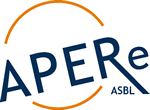 